１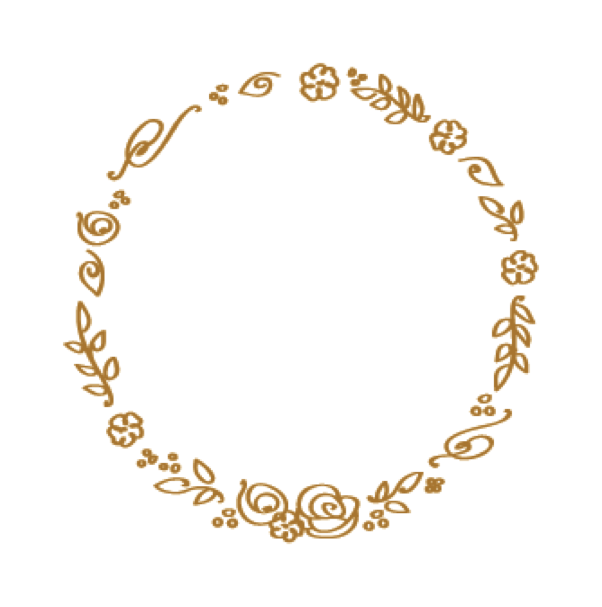 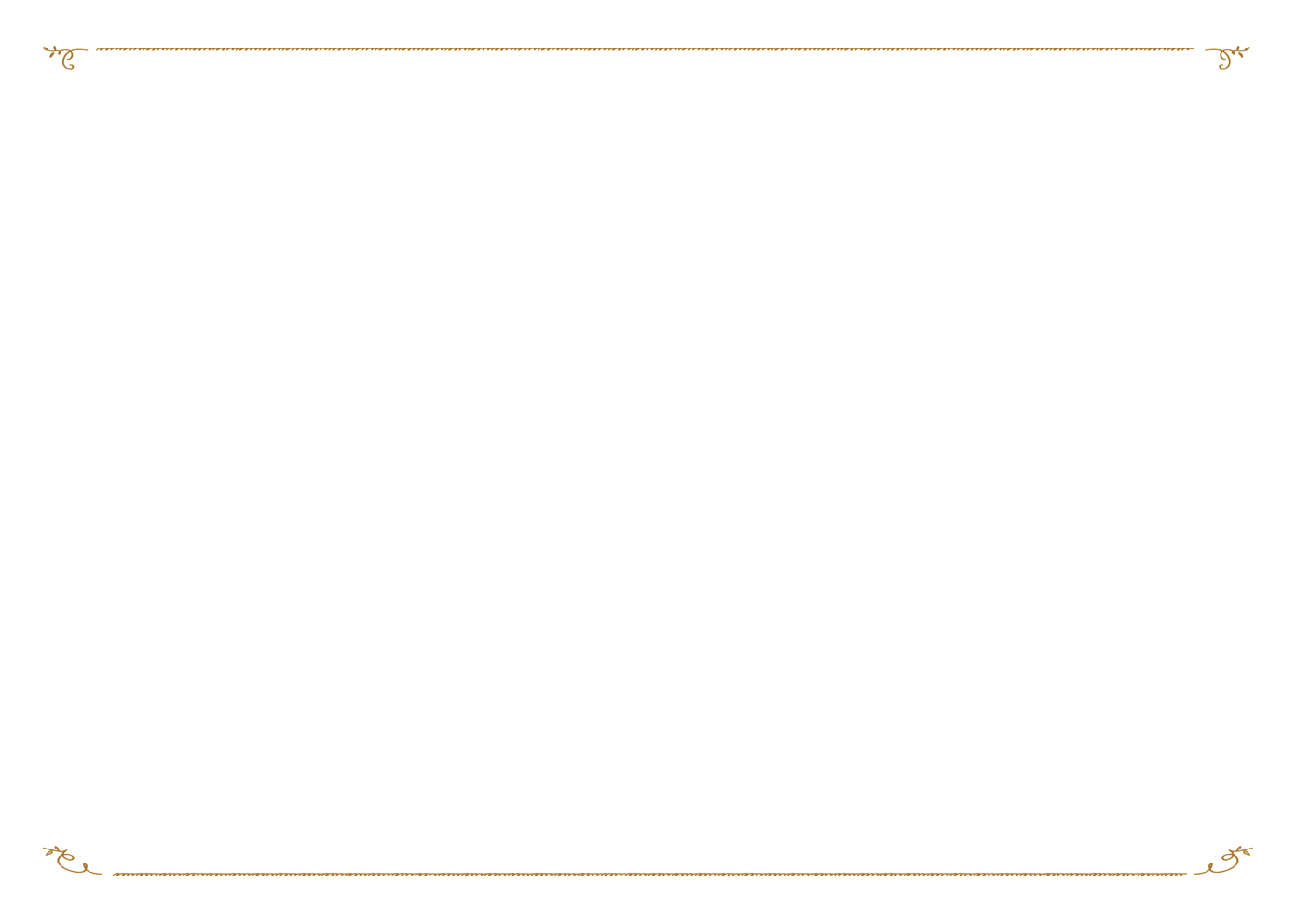 